MONUMENTS MEN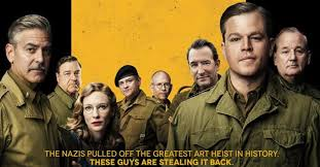 His Thoughts: The whole movie I felt like “I should really care about this…” and I just couldn’t. All I got out of it was that Russians/Communists are bad (already knew that, thank you…) and Matt can’t do action movies anymore. I looked over at my wife a couple times during the movie and just said “I am really bored, and I am just not like this in movies!” and she responded “I know! Me too!”. Ashley and I have a pet peeve of people walking out in movies- do your research and show enough respect to at least watch the movie and not be rude! I can tell you though, this one was hard to finish and the “climax” (if you can even say there was one) didn’t leave you at least saying “well it ended well at least”… Wouldn’t recommend this unless you are over 50…
Her Thoughts: When I the preview for this movie I thought it was going to be great. I wanted to hear more about how the Americans came over to save historical art pieces from the Nazis, and it looked like it had a great group of actors. The movie itself was actually quite boring. I hated the French girl in it... Had some old men jokes, similar to the movie Red, which I just didn't like either. Good story but they could have made it a lot more interesting!Family Movie:HISHERAVG1. Appropriate for teenagers (eg. language, sexuality, violence)?1010102. Entertainment value for girl teenagers (12 and up)?7773. Entertainment value for boy teenagers (12 and up)?5554. Entertainment value for adult females?7.587.755. Entertainment value for adult males?7.57.57.56. Teaching moments, role models, moral of story?787.57. Is it a “classic”? (Replay value?)7778. Audio/Visual effects?6.576.759. Not too cliché (unique and witty, not too slapstick)55510. Climax/Resolution/Ending?555GRAND TOTALS:68.5%